8	to consider and take appropriate action on requests from administrations to delete their country footnotes or to have their country name deleted from footnotes, if no longer required, taking into account Resolution 26 (Rev.WRC-07);IntroductionThe objective of this agenda item is global harmonization of spectrum use through the deletion of country names from footnotes. However, the wording of Agenda item 8 contains a reference to Resolution 26 (Rev.WRC-07), which covers other aspects in addition to the deletion of country names from footnotes, including possible actions with regard to footnotes such as the addition of new country footnotes and modification of footnotes. At past WRCs, relevant proposals from administrations to add or modify footnotes have been considered under this agenda item that are not within the provisions of Resolution 26 (Rev.WRC-07). It should be emphasized that, during previous WRCs, some administrations have proposed inclusion of their country names from the floor, without having submitted proposals in the form of a document. Such situations should be avoided, in favour of the obligatory submission of proposal documents, in strict compliance with Resolution 26 (Rev.WRC-07). Importantly, for the inclusion of country names in specific footnotes, it is appropriate to provide for such proposals to be submitted to WRC in good time and to be coordinated with affected administrations. The examination and coordination of proposals to include country names in footnotes should not create extra difficulties for delegates working at WRC.The RCC Administrations support the ITU-R’s work towards global harmonization of radio spectrum use through the deletion of country footnotes or country names from footnotes in RR Article 5.The RCC Administrations also consider that there is no need to modify Resolution 26 (Rev.WRC-07) or the wording of the relevant WRC agenda item. The proposal is set out below.NOC	RCC/12A20/1RESOLUTION 26 (Rev.WRC-07)Footnotes to the Table of Frequency Allocations in Article 5 of 
the Radio RegulationsReasons:	The practice of adding, modifying or deleting footnotes in the Table of Frequency Allocations in accordance with Resolution 26 (Rev.WRC-07) poses no particular difficulties.______________World Radiocommunication Conference (WRC-19)
Sharm el-Sheikh, Egypt, 28 October – 22 November 2019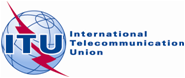 PLENARY MEETINGAddendum 20 to
Document 12-E23 June 2019Original: RussianRegional Commonwealth in the field of Communications Common ProposalsRegional Commonwealth in the field of Communications Common Proposalsproposals for the work of the conferenceproposals for the work of the conferenceAgenda item 8Agenda item 8